REGISTRATION FORMName:  Address:Phone:  E-mail: Congregation:REGISTRATION FEE OPTIONS:Fri. April 28 – Sat. April 29th    $20.00    (includes dinner and lunch)   Fri. April 28 ONLY	 $10.00 Sat.  April 29 ONLY $10.00Please send this form and your check by April 21, 2023 to:Heather Sessing16005 Stoneview Dr.Oklahoma City, OK  73170405-830-6352hsessing@gmail.comScholarships are available.For scholarships, carpool, or other questions, please call Sherry Sullivan at 405-314-2083 or email at sheryl@sssullivanlaw.comThis event is sponsored by the Episcopal Church Women of the Diocese of Oklahoma.We welcome all women in the Diocese to gather for a weekend of renewal, refreshment, and fellowship. 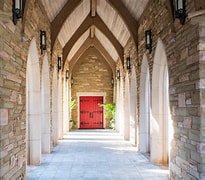 Please join us for the 85th Annual Conference and Bishop’s Day of the Women of the Episcopal Diocese of OklahomaApril 28 – 29, 2023atAll Soul’s Episcopal Church6400 N. Pennsylvania Ave.Oklahoma City, OK 73116Stay Awake –Keep WatchBishop Poulson Reed will join us Friday evening for dinner and conversation. Canon Betsy Randall, our new Diocesan Canon to the Ordinary, will be our Keynote Speaker.  Exhibits will include Cathedral Books & Gifts and other bookstores and ministries around the diocese. Friday, April 28, 20234:00 pm    Registration5:00 pm    Pre-dinner reception6:00 pm    Dinner & Bishop’s     	       Address7:00 pm    Informal conversation        with the Bishop.Saturday, April 29, 20238:00 a.m.    Coffee, etc.,9:00 a.m.    Business meeting 10:30 a.m.   Keynote Address12:00 p.m.  Lunch with Diamond                     Jubilee recognitions  1:30 p.m.    Women’s Ministry Grant                    Presentations3:00 p.m.    Eucharist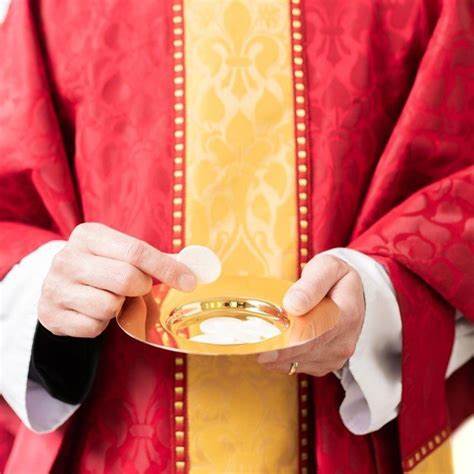 DIAMOND JUBILEE AWARDSEach year the Diocesan ECW honors women in our midst who have celebrated at least 75 years as a baptized Christian or Confirmand of the Episcopal Church.Please submit the names of any nominees to Bebe Dotter, 8837 NW 119th St., Oklahoma City, OK 73162 or bbdotter@yahoo.com by April 21, 2022.  The following information is needed for each woman to be recognized:1. Full name:2. Date of Baptism or Confirmation3. Place of Baptism or Confirmation4. Church and/or location of Baptism or Confirmation5. Place of current church membership6. Whether the honoree will be attending. EXHIBITOR’S REGISTRATIONWe have limited exhibit space to offer churches, bookstores, and related ministries.  We hope your schedule allows you to accept this invitation to join us. If so, please furnish the name of your Church or Ministry and the contact person and contact information by April 21st to Susan Robertson, srobertson7751@gmail.com (405-834-7013).WOMEN’S MINISTRY GRANTSWe are again offering two $500 and two $1,000 grants for women’s ministries in the diocese. Please contact Deacon Linda Paul, deaconlbpaul@gmail.com (918-629-7259) for applications and information.NECROLOGY REPORTAs we remember our sisters who have died in the recent past, please send us the names of women in your church who have died since May 1, 2023 whom you would ask that we offer up in prayer during our Saturday morning Eucharist. Please send their names and names of their congregations to Bebe Dotter, 8837 NW 119th St., Oklahoma City, OK 73162 or bbdotter@yahoo.com by April 21, 2022.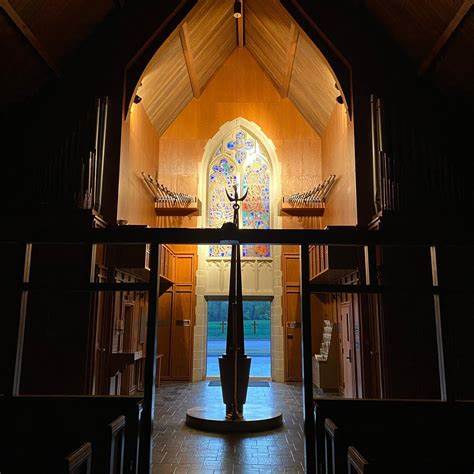 